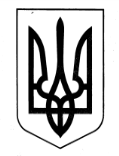 ХАРКІВСЬКА ОБЛАСНА ДЕРЖАВНА АДМІНІСТРАЦІЯДЕПАРТАМЕНТ НАУКИ І ОСВІТИ НАКАЗПро підготовку та проведення                    І (шкільного) етапу Всеукраїнського конкурсу «Ерудит» серед учнів 12-х класів закладів освіти для дітей з порушеннями слуху (глухих та зі зниженим слухом) в Харківській області у 2017/2018 навчальному роціВідповідно до Положення про Всеукраїнський конкурс «Ерудит» серед учнів 12-х класів спеціальних загальноосвітніх шкіл (шкіл-інтернатів) для дітей глухих та зі зниженим слухом, затвердженого наказом Міністерства освіти і науки України 18 березня 2014 року № 238, зареєстрованого в Міністерстві юстиції України 04 квітня 2014 року за № 383/25160,  наказ Міністерства освіти і науки України від 07.02.2018 № 114 «Про проведення Всеукраїнського конкурсу «Ерудит» серед учнів 12-х класів закладів освіти для дітей з порушеннями слуху (глухих та зі зниженим слухом) у 2018 році»,  керуючись статтею 6 Закону України «Про місцеві державні адміністрації»,НАКАЗУЮ:    1.Відділу дошкільної, загальної середньої, корекційної та позашкільної освіти управління освіти і науки Департаменту науки і освіти Харківської обласної державної адміністрації (Байназарова О.О.) забезпечити проведення І (шкільного) етапу Всеукраїнського конкурсу «Ерудит» серед учнів 12-х класів закладів освіти для дітей з порушеннями слуху (глухих та зі зниженим слухом) у Харківській області у 2017/2018 навчальному році (далі - Конкурс).    2.Утворити організаційний комітет з проведення І (шкільного) етапу Всеукраїнського конкурсу «Ерудит» серед учнів 12-х класів закладів освіти для дітей з порушеннями слуху (глухих та зі зниженим слухом) у Харківській області у 2017/2018 навчальному році та затвердити його склад (додається).    3.Утворити журі І (шкільного) етапу Всеукраїнського конкурсу «Ерудит» серед учнів 12-х класів закладів освіти для дітей з порушеннями слуху (глухих та зі зниженим слухом) у Харківській області у 2017/2018 навчальному році та затвердити його склад (додається).     4.Визначити місцем проведення І (шкільного) етапу Всеукраїнського конкурсу «Ерудит» серед учнів 12-х класів закладів освіти для дітей з порушеннями слуху (глухих та зі зниженим слухом у Харківській області у 2017/2018 навчальному році комунальний заклад «Харківський спеціальний навчально-виховний комплекс».    5.В.о. директора комунального закладу «Харківський спеціальний навчально-виховний комплекс» Харківської обласної ради (Кукліна Г.І.):    5.1.Забезпечити участь учнів 12-х класів у І (шкільному) етапі Всеукраїнського конкурсу «Ерудит» для закладів освіти для дітей з порушеннями слуху (глухих та зі зниженим слухом) у Харківській області у 2017/2018 навчальному році.     5.2.Призначити відповідальних осіб за збереження життя та здоров’я учнів-учасників конкурсу під час проведення І (шкільному) етапі Всеукраїнського конкурсу «Ерудит» для закладів освіти для дітей з порушеннями слуху (глухих та зі зниженим слухом) у Харківській області у 2017/2018 навчальному році.    5.3.Створити умови для належного та безпечного проведення І (шкільного) етапу Всеукраїнського конкурсу «Ерудит» серед учнів 12-х класів для закладів освіти для дітей з порушеннями слуху (глухих та зі зниженим слухом) у Харківській області у 2017/2018 навчальному році.    6.Організаційному комітету з проведення І (шкільного) етапу Всеукраїнського конкурсу «Ерудит» серед учнів 12-х класів закладів освіти для дітей з порушеннями слуху (глухих та зі зниженим слухом):    6.1. Підготувати завдання для проведення І (шкільного) етапу Всеукраїнського конкурсу «Ерудит» серед учнів 12-х класів для закладів освіти для дітей з порушеннями слуху (глухих та зі зниженим слухом) у Харківській області в 2017/2018 навчальному році.Термін: до 02.03.2018    6.2. Узагальнити результати проведення І (шкільного) туру Всеукраїнського конкурсу «Ерудит» серед учнів 12-х класів для закладів освіти для дітей з порушеннями слуху (глухих та зі зниженим слухом) у Харківській області у 2017/2018 навчальному році.Термін: до 10.03.2018    7. Контроль за виконанням цього наказу покласти на заступника директора департаменту науки і освіти Харківської обласної державної адміністрації – начальника управління освіти і науки Ігнатьєва В.В.Директор Департаменту 						Л.Г. КарповаЗАТВЕРДЖЕНОНаказ директора Департаменту науки і освіти Харківської обласної державної адміністрації                                                                    26.02.2018 № 28СКЛАД організаційного комітету з проведення І (шкільного) етапу Всеукраїнського конкурсу «Ерудит» серед учнів 12-х класів закладів освіти для дітей з порушеннями слуху (глухих та зі зниженим слухом)у Харківській області у 2017/2018 навчальному роціБайназарова О.О. – голова організаційного комітету, заступник начальника управління освіти і науки Департаменту науки і освіти – начальник відділу дошкільної, загальної середньої, корекційної та позашкільної освіти.Счастна І.О. – заступник голови організаційного комітету, головний спеціаліст відділу дошкільної, загальної середньої, корекційної та позашкільної освіти управління освіти і науки Департаменту науки і освіти Харківської обласної державної адміністрації.Яковлєва О.В. – голова Харківської обласної організації Українського Товариства глухих (за згодою).Нішенко В.В. – інструктор-методист Харківської обласної організації Українського Товариства глухих (за згодою).Носенко В.В. – завідувач Центру практичної психології, соціальної роботи та здорового способу життя Комунального вищого навчального закладу «Харківська академія неперервної освіти» (за згодою) .Берзіня О.О. – секретар організаційного комітету, методист Центру практичної психології, соціальної роботи та здорового способу життя  Комунального вищого навчального закладу «Харківська академія неперервної освіти» (за згодою).Кукліна Г.І. – в.о. директора Комунального закладу «Харківський спеціальний навчально-виховний комплекс».Лаврикова Ю.С. – заступник директора з виховної роботи Комунального закладу «Харківський спеціальний навчально-виховний комплекс».9. Терехова І.Ю. – учитель-дефектолог слухового  кабінету  Комунального закладу «Харківський спеціальний навчально-виховний комплекс».Директор Департаменту 					Л.Г. КарповаЗАТВЕРДЖЕНОНаказ директора Департаменту науки і освіти Харківської обласної державної адміністрації                                                                     26.02.2018 № 28СКЛАД ЖУРІІ (шкільного) етапу Всеукраїнського конкурсу «Ерудит» серед учнів 12-х класів закладів освіти для дітей з порушеннями слуху (глухих та зі зниженим слухом) у Харківській області у 2017/2018 навчальному роціКалініна Т.С.– голова журі, завідувач  секції спеціальної та інклюзивної освіти Комунального вищого навчального закладу «Харківська академія неперервної освіти», кандидат психологічних наук.Колісник О.В.– заступник голови журі, методист Центру практичної психології, соціальної роботи та здорового способу життя Комунального вищого навчального закладу «Харківська академія неперервної освіти». Гніда Т.Б. – секретар журі, методист Центру практичної психології, соціальної роботи та здорового способу життя Комунального вищого навчального закладу «Харківська академія неперервної освіти», кандидат педагогічних наук.Малиновська Н.П. – член журі, учитель фізики Комунального закладу «Харківський спеціальний навчально-виховний комплекс» Харківської обласної ради.Сафронов М.О. – член журі, учитель історії України та всесвітньої історії Комунального закладу «Харківський спеціальний навчально-виховний комплекс» Харківської обласної ради.Север’янова О.А. – член журі, учитель української мови та літератури Комунального закладу «Харківський спеціальний навчально-виховний комплекс» Харківської обласної ради.Шевченко І.Д. – член журі, учитель біології та хімії Комунального закладу «Харківський спеціальний навчально-виховний комплекс» Харківської обласної ради.Когтєв А.В. – член журі, учитель математики Комунального закладу «Харківський спеціальний навчально-виховний комплекс» Харківської обласної ради.Анерєва О.В. – член журі, учитель інформатики Комунального закладу «Харківський спеціальний навчально-виховний комплекс» Харківської обласної ради.Директор Департаменту						Л.Г. КарповаЗаступник директора Департаменту науки і освіти Харківської обласної державної адміністрації – начальник управління освіти і науки    						В. Ігнатьєв Заступник начальника управління 
освіти і науки Департаменту 
науки і освіти – начальник відділу 
дошкільної, загальної середньої, 
корекційної та позашкільної освіти					 О. БайназароваНачальник відділу управління 
персоналом та кадрового забезпечення 
системи освіти області управління 
ресурсного забезпечення 
Департаменту науки і освіти 						О. МірошникЗаступник начальника  відділуправового забезпечення діяльності структурних підрозділів облдержадміністрації управління правової роботи контролю та забезпечення режимуінформації Юридичного департаменту Харківської обласної державної адміністрації 				    С. Чиркевич26.02.2018Харків№ 29